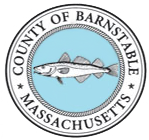 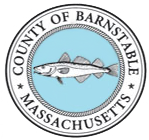 Authorization Form2021 Hazardous Waste Collections for“visitor status”Household Hazardous Waste (HHW) Collection ParticipationSome trash is too toxic to trash. Did you miss your town’s hazardous waste collection events? You are able to go to another town, but must register and pay. Not sure how this works? Example: Wellfleet residents are able to go to Provincetown, Truro, and Wellfleet events without registering or paying. If a Wellfleet resident wanted to attend Yarmouth, they must register and pay. Another example: Falmouth residents are able to go to Bourne, Falmouth, Mashpee, Sandwich events with no registration or payment. If a Falmouth resident wanted to attend Barnstable, they must register and pay. See table 1.1 for regional events. You will not be allowed to participate without filling out this form, without receiving authorization from Kalliope, and paying for your waste. NO EXCEPTIONS! For non-resident registration information and to make arrangements to participate in the collections, contact:Kalliope Chute, Hazardous Materials Environmental SpecialistBarnstable County Hazardous Materials Program508-375-6699 weekdays800-319-2783 voicemail for nights and weekends774-487-8802 cellkalliope@barnstablecounty.orgTable 1.1 2021 Cape Cod Household Hazardous Products CollectionsBarnstable County Hazardous Materials Program 508-375-6699 • 1-800-319-2783
Cape Cod Cooperative Extension • PO Box 367 • Barnstable, MA 02630 • 508-375-66902021 Visitor Participation Form(Payment is required for this service)Costs are based on container size for liquids (not contents), and approximate weight for solids. Payable by check, MO/bank check, or credit card to Barnstable County. NO CASH!Please complete form and return immediately. If you have questions, call me at 508-375-6699.Kalliope Chute, Cape Cod Extension, PO Box 367, Barnstable, MA 02630E-mail to kalliope@barnstablecounty.orgContact Person:		Mailing Address:		Town/Zip:		Phone	E-mail:	 Collection Date:			ACV Environmental Services. Inc EPA #NJD003812047 6 Shire Drive Norfolk, MA 02056As per Department of Environmental Protection and Transportation regulations:•	may transport no more than 55 gallons or 440 pounds per trip,In addition, you should bring a cell phone in case of emergency; segregate materials according to their hazardous characteristics, do not put hazmat in plastic bags; bring absorbent material for spills.Cost and Payment: Upon receipt of this form you will be contacted with an approximate price for disposal. Check, MO/bank check, credit card. Checks should be made out to: Barnstable County. NO CASH! NO CASH! NO CASH! NO CASH! NO CASH! NO CASH! NO CASH! NO CASH! NO CASH! TownLocationTimeDateUpper Cape Collections4 free HHW for residents of:Sandwich (host)Falmouth (host)Mashpee (host)Bourne & JBCC (host)Sandwich High School
365 Quaker Meetinghouse RoadFalmouth High School 
874 Gifford Street, off Brick Kiln Rd Mashpee High School, Old
500 Barnstable Road, off Rte 151Bourne LandfillMacArthur Blvd/Route 289 am-1 pm
9 am-1 pm9 am-1 pm
9 am-1 pmApril 17
June 19August 21
October 16Mid-Cape Collections:4 free HHW for Barnstable residents (host)2 free HHW for Yarmouth residents (host)45 Flint StreetMarstons MillsNO ENTRY without sticker or authorization form!Yarmouth Senior Center528 Forest Road, West Yarmouth9am – noon9 am – noonApril 3June 26August 28September 18
July 17 & October 2Lower Cape Collections6 free HHW for residents of:BrewsterChathamHarwich (host)Harwich Transfer Station209 Queen Anne Road9 am-noonMay 8June 12July 10August 14September 11October 9Outer Cape Collections3 free HHW for residents of:Wellfleet (host)Truro (host)Provincetown (host)Wellfleet Transfer Station
370 Coles Neck RoadTruro Recycling Center
1 Truro Dump Road, off Rte 6Provincetown Transfer Station
90 Race Point Road9 am-noon
9 am-noon
9 am-noonJune 5
August 7
October 23 free HHW for Dennis residents: (host)Tony Kent Arena8 South Gage’s Way9 am-1 pmJune 5August 7
September 112 free HHW for:Eastham residents (host)Orleans residents (host)DPW & Natural Resources Building   555 Old Orchard Road, EasthamOrleans DPW and Highway Garage
40 Giddiah Hill Road, Orleans9 am-noon

9 am-noonMay 15

September 18Unsorted household hazardous wasteFull Load (25 lbs or 25 gal)$75.00Unsorted household hazardous wasteHalf-load (10 lbs or 10 gal)$50.00                          Unsorted household hazardous wasteSmall-load (3 lbs or 3 gal)$25.00MaterialFormFormTotal Volume or Weight Total Volume or Weight Total Volume or Weight LiquidDryQuartsGallonsPoundsExample: assorted HHWX1Do not put hazmat in plastic bags!